BUSINESS PRINCIPLES                                NAME: ______________________________ PERIOD ___________________ 
2.1 Misgoverning Corporationa
2.2 The Individual Approach to Ethics1) Fully Explain how Enron misgoverned the business. _____________________________________________________
________________________________________________________________________________________________________________________________________________________________________________________________________________________________________________________________________________________________________________________________________________________________________________________________________________________________________________________________________________________________________________________________________________________________________________________________________________________________________________________________________________________________________________________________________________________________________________________________________________________________________________________________________________________________________________________________________________________________________________________________________________________________________________________________________________________________________________________________________________________________________________________________________________________
2) It’s in the best ______________________ of a company to operate ________________________. Trustworthy companies are ________________________ at _________________________ and ______________________ customers, talented employees, and capital. Those ___________________________ by questionable ethics suffer from __________________________ customer bases, employee turnover, and investor mistrust. 
3) Define ‘tainted’ as it is used in #2 _____________________________________________________________________
4) Define: dwindling _________________________________________________________________________________
5) Define: turnover __________________________________________________________________________________
6) What does it mean to be ethical? ____________________________________________________________________
__________________________________________________________________________________________________7) Explain the term ‘business ethics’ ___________________________________________________________________
____________________________________________________________________________________________________________________________________________________________________________________________________
8) Corporate Social Responsibility deals with… ____________________________________________________________
____________________________________________________________________________________________________________________________________________________________________________________________________
9) Define: stakeholder: _______________________________________________________________________________
__________________________________________________________________________________________________
10) List the five point given to recognize an ethical organization. 1) ___________________________________________
__________________________________________________________________________________________________
           2) ___________________________________________________________________________________________
           3) ___________________________________________________________________________________________
           4) ___________________________________________________________________________________________
           5) ___________________________________________________________________________________________
11) List the four points that may indicate an unethical organization 1) _________________________________________
__________________________________________________________________________________________________2) ________________________________________________________________________________________________
__________________________________________________________________________________________________3) ________________________________________________________________________________________________
__________________________________________________________________________________________________
4) ________________________________________________________________________________________________
__________________________________________________________________________________________________Is Honesty Academic?Just as businesses have codes of conduct for directing employee behavior in job-related activities, so, too, do colleges and universities have codes of conduct to guide students’ academic behavior. They’re called various things—honor codes, academic integrity policies, policies on academic honesty, student codes of conduct—but they all have the same purpose: to promote academic integrity and to create a fair and ethical environment for all students.At most schools, information on academic integrity is available from one of the following sources:The school Web site WWW.CHRISTIAN.KYSCHOOLS.US  The student handbookPrinted materials available through the Dean of Students’ officeAssignmentLocate information on your school’s academic integrity policies and answer the following questions:12) What behaviors violate academic integrity? _____________________________________________________________
________________________________________________________________________________________________________________________________________________________________________________________________________________________________________________________________________________________________________________________________________________________________________________________________________________     13) What happens if you’re accused of academic dishonesty? __________________________________________________
      ____________________________________________________________________________________________________
     ____________________________________________________________________________________________________14) What should you do if you witness an incident of academic dishonesty? ______________________________________
____________________________________________________________________________________________________________________________________________________________________________________________________________________________________________________________________________________________________________

15) What will happen in this class if the teacher witnesses any type of academic dishonesty? ________________________
____________________________________________________________________________________________________
____________________________________________________________________________________________________

16) Betty Vinson didn’t start out at WorldCom with the intention of going to jail. She undoubtedly knew what the right behavior was, but the bottom line is that she didn’t do it. How can you make sure that you do the right thing in the business world? How should you respond to the kinds of challenges that you’ll be facing? Because your actions in the business world will be strongly influenced by your moral character, let’s begin by assessing your current moral condition. Which of the following best applies to you (select one)?I’m always ethical.       I’m mostly ethical.         I’m somewhat ethical.        I’m seldom ethical.        I’m never ethical.

17) Now that you’ve placed yourself in one of these categories, here are some general observations. Few people put themselves below the second category. Most of us are ethical most of the time, and most people assign themselves to category number two—“I’m mostly ethical.” Why don’t more people claim that they’re always ethical? Apparently, most people realize that being ethical all the time takes a great deal of moral energy. If you placed yourself in category number two, ask yourself this question: How can I change my behavior so that I can move up a notch? The answer to this question may be simple. Just ask yourself an easier question: How would I like to be treated in a given situation? EXPLAIN ________
____________________________________________________________________________________________________________________________________________________________________________________________________________________________________________________________________________________________________________18) Why do ethical challenges arise in business? ____________________________________________________________
________________________________________________________________________________________________________________________________________________________________________________________________________
19) The two types of challenges that you’ll encounter in the business world are:
  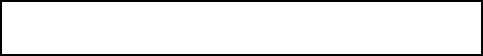 20) Explain each of the types listed in #20 __________________________________________________________________
____________________________________________________________________________________________________________________________________________________________________________________________________________________________________________________________________________________________________________
21) Read about the Tylenol Crisis http://mallenbaker.net/article/clear-reflection/johnson-johnson-and-tylenol-crisis-management-case-study . Tell me what happened ___________________________________________________________
________________________________________________________________________________________________________________________________________________________________________________________________________________________________________________________________________________________________________________________________________________________________________________________________________________________________________________________________________________________________________________________________________________________________________________________________________________________________________________________________________________________________________________________________________________________________________________________________________________________________
22) Explain the process for facing ethical decisions below – list the steps.


                                                                                                                                                                                                                                             











23) List the steps given – how to avoid an ethical lapse.                                                                                                                                                  















24) Johnson and Johnson are the makers of Tylenol. We investigated the findings of the cyanide tainting the medication in #21. Once again, Johnson and Johnson had an issue. Read http://www.nytimes.com/2010/08/27/business/27hip.html and A. tell me what is problem is, B. the product that was recalled, C. how the company treated this problem, D. if the company is one you would trust and why, E. how could the company have used the five step approach to solve the ethical problem, and lastly F. if you were a manager of the company what you would do to stop these problems from happening. IN YOUR OWN WORDS, EXPLAIN IN DETAIL your findings (50 points).
___________________________________________________________________________________________________________________________________________________________________________________________________________________________________________________________________________________________________________________________________________________________________________________________________________________________________________________________________________________________________________________________________________________________________________________________________________________________________________________________________________________________________________________________________________________________________________________________________________________________________________________________________________________________________________________________________________________________________________________________________________________________________________________________________________________________________________________________________________________________________________________________________________________________________________________________________________________________________________________________________________________________________________________________________________________________________________________________________________________________________________________________________________________________________________________________________________________________________________________________________________________________________________________________________________________________________________________________________________________________________________________________________________________________________________________________________________________________________________________________________________________________________________________________________________________________________________________________________________________________________________________________________________________________________________________________________________________________________________________________________________________________________________________________________________________________________________________________________________________________________________________________________________________________________________________________________________________________________________________________________________________________________________________________________________________________________________________________________________________________________________________________________________________________________________________________________________________________________________________________________________________________________________________________________________________________________________________________________________________________________________________________________________________________________________________________________________________________________________________________________________________________________________________________________________________________________________________________________________________________________________________________________________________________________________________________________________________________________________________________________________________________________________________________________________________________________________________________________________________________________________________________________________________________________________________________________________________________________________________________________________________________________________________________________________________________________________________________________________________________________________________________________________________________________________________________________________________________________________________________________________________________________________________________________________________________________________________
